Корь—это острое вирусное заболевание, пожалуй, самое «заразное» среди детских инфекций. Корь остается одной из основных причин смерти детей раннего возраста во всем мире. Большинство смертельных случаев происходит из-за осложнений кори. Чаще всего осложнения развиваются у детей до 5 лет и у взрослых старше 20. Возбудителем кори является вирус. Передается болезнь воздушно-капельным путем, источником инфекции является только человек, больной корью. Входные ворота инфекции - слизистые оболочки верхних дыхательных путей. Далее вирус разносится по кровяному руслу по всему организму. Течение кори происходит с последовательной сменой трех периодов: катаральный, период высыпаний, период реконвалесценции. Первые признаки заболевания появляются на 8-12 день после заражения и характеризуются лихорадкой, недомоганием, насморком, кашлем, воспалением слизистой глаз. В это время на слизистой оболочке щек появляются белые пятна, окруженные каймой (пятна Филатова-Коплика). На 4-5 день болезни за ушами и на щеках появляются высыпания, которые распространяются на все лицо и шею. Сначала сыпь появляется на теле, а затем – на руках и ногах.В период высыпания температура тела поднимается до 39 0С, нарастают симптомы интоксикации, усиливается насморк, кашель, светобоязнь, ухудшается сон. В течение 3-4-х дней сыпь исчезает в той же последовательности, как и появлялась. Осложнения кори: •	Слепота •	Коревой энцефалит (приводящий к отеку головного мозга), происходит в 1 из 1000 случаев •	Пневмония•	Ларингиты и ларинготрахеиты, приводящие к развитию у детей ложного крупа•	Корь может активизировать течение туберкулеза •	Отит Особенно тяжело корь протекает у детей с нарушениями иммунной системы, у ослабленных детей. Перенесенная корь оставляет после себя пожизненный иммунитет (невосприимчивость) к повторному заражению. Главным принципом профилактики кори является вакцинация. В Российской Федерации применяются вакцины, зарегистрированные на территории страны, которые по своим характеристикам соответствуют всем требованиям ВОЗ. Вакцинация проводится в плановом порядке, в соответствии с Национальным календарем профилактических прививок, который регламентирует сроки введения препаратов и предусматривает плановую вакцинацию всего населения в возрасте до 35 лет и взрослого населения от 36 до 55 лет из отдельных групп риска (ранее не привитых и не болевших корью). Детям прививка делается в возрасте 1 года и в 6 лет. Если вакцинация не была проведена вовремя или если отсутствуют сведения о прививках против кори, то она проводится взрослым также в 2 этапа с разницей в 3 месяца. После двукратного введения вакцины иммунитет формируется в 95% случаев. Всем непривитым  детям, не достигшим прививочного возраста или имеющим противопоказания к введению вакцины, которые находились в контакте с больным, проводится экстренная профилактика, а именно, введение человеческого иммуноглобулина не позднее 5-го дня от момента контакта. Также, в первые 72 часа с момента выявления больного проводится иммунизация по эпидемическим показаниям лиц, не болевших корью, не привитых, не имеющих сведений о прививках и однократно привитых, имевших контакт с больным. В некоторых случаях, после введения вакцины или человеческого иммуноглобулина, возникает митигированная корь - такая форма заболевания, которая протекает более легко, характеризуется отсутствием ряда симптомов, слабой интоксикацией. Специфических лекарственных средств лечения кори нет, поэтому только прививка сможет защитить Вашего ребенка от кори.Коревая вакцина является слабореактогенным препаратом, именно поэтому перечень противопоказаний к ее проведению весьма ограничен. К противопоказаниям относятся первичные и вторичные иммунодефицитные состояния, аллергические реакции на предшествующее введение вакцины, содержащей коревой и/или паротитный компоненты, системные аллергические реакции на антибиотики из группы аминогликозидов. При легких формах ОРВИ и кишечных инфекций вакцинацию можно проводить после нормализации температуры. Аллергические заболевания не являются противопоказанием к вакцинации. Корь у аллергиков может протекать в тяжелой форме. Риску заболевания корью подвергаются невакцинированные дети раннего возраста.Если по каким-либо причинам Вы не привили своего ребенка против кори, сделайте это без промедления, ведь корь совсем не безобидная инфекция. 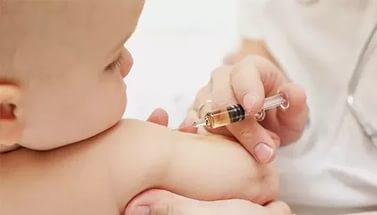 ЗАЩИТИТЬ РЕБЕНКА ОТ КОРИ - ВАШ РОДИТЕЛЬСКИЙ ДОЛГ!Федеральное бюджетное учреждение здравоохранения «Центр гигиенического образования населения» Федеральной службы по надзору в сфере защиты прав потребителей и благополучия человека( г.Москва, 1й Смоленский пер.д 9, стр.1 cgon@cgon.ru, тел.8 (499) 2418628)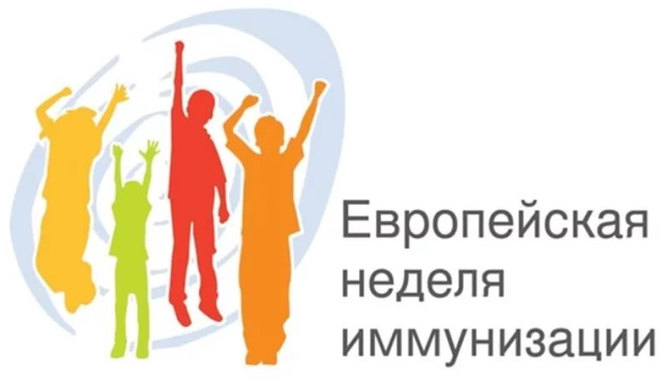 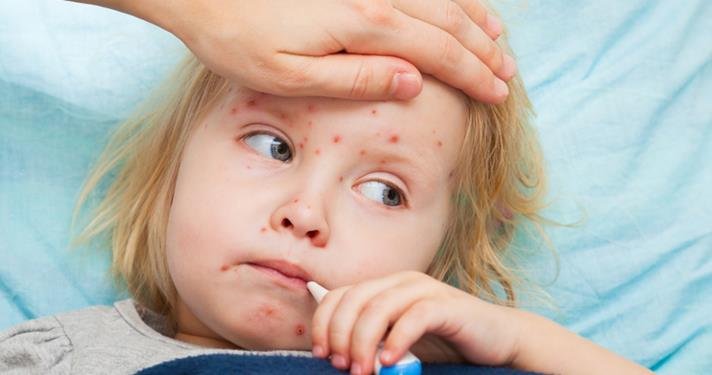 